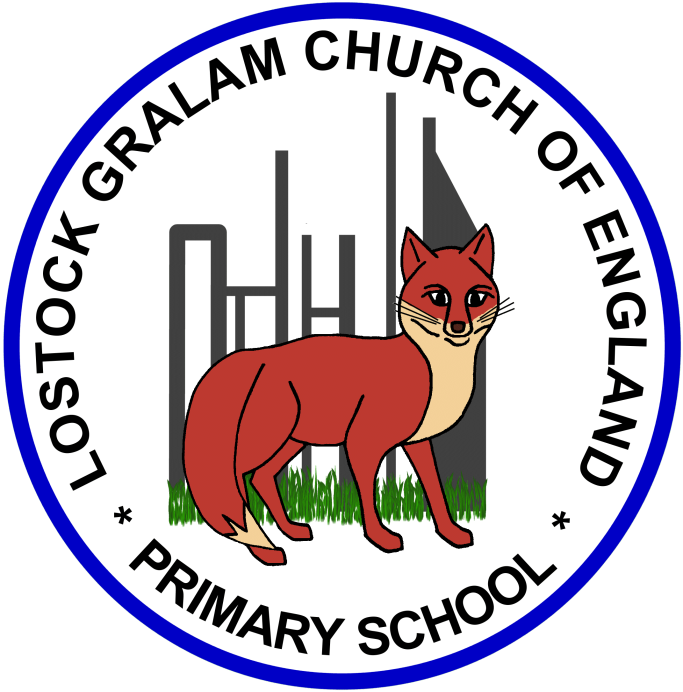 Home Learning – this timetable is intended as a guide to support learning at home during a prolonged period of school closure. We appreciate that you will have differing demands on your time but hope that this helps in continuing ‘a love learning’ at home. We will also be updating the class blog daily with any specific activities that you can do each day and further resources that you may need. Mrs Evans, Mrs Brennan and Mrs O’MarahIf you have issues with usernames and passwords, please contact admin@lostockgralam.cheshire.sch.uk‘A Love for Learning’ – Using the links above, please research each area and respond in the exercise book provided. This could be a written response; fact sheet, poster, poem, non-fiction report, diary entry, newspaper article, diagrams, maps…there are lots of things to learn on each part so break each activity up into sections to study and record.GoldfinchesSummer 2 Week 6Before 9:00am9:00 – 10:0010:00-11:0011:00-12:00Lunchtime – 12:00 -12.3012:30 – 1.001:00 – 2:002:00 – 3:153.15 – 4:00MondayEat breakfast, make your bed, get washed and dressed, any laundry in the basket. Family walk with the dog (if you have got one!) Five-day/indoor exercises/indoor yoga or other exercise if wet. https://www.youtube.com/user/CosmicKidsYogahttps://www.gonoodle.com/https://www.nhs.uk/10-minute-shake-up/shake-upsWork from the packs that have been sent home/CGP books/First4Maths activities/fluency grids/any specified work from the daily blogTT Rock Stars - https://play.ttrockstars.com/auth/schoolhttps://www.topmarks.co.uk/Search.aspx?q=anglesCreative Time – Lego, drawing, crafting, music, cooking, baking, coding, painting.coding - https://www.scratchjr.org/	https://code.org/Lunchtime – 12:00 -12.30Tidy Time – Wipe down kitchen table and chairs, wash and dry kitchen dishes, tidy bedroom and loungeQuiet Time – Reading, Puzzles, Nap (No Electronics) History – Research an important Historical Medical Hero.Create a timeline, report, biography, play about their life and their discovery.Afternoon Fresh Air – Bike, Walk the dog, play outside.TuesdayEat breakfast, make your bed, get washed and dressed, any laundry in the basket. Family walk with the dog (if you have got one!) Five-day/indoor exercises/indoor yoga or other exercise if wet. https://www.youtube.com/user/CosmicKidsYogahttps://www.gonoodle.com/https://www.nhs.uk/10-minute-shake-up/shake-upsWork from the packs that have been sent home/CGP books/First4Maths activities/fluency grids/any specified work from the daily blogTT Rock Stars - https://play.ttrockstars.com/auth/schoolhttps://www.topmarks.co.uk/Search.aspx?q=anglesCreative Time – Lego, drawing, crafting, music, cooking, baking, coding, painting.coding - https://www.scratchjr.org/	https://code.org/Lunchtime – 12:00 -12.30Tidy Time – Wipe down kitchen table and chairs, wash and dry kitchen dishes, tidy bedroom and loungeQuiet Time – Reading, Puzzles, Nap (No Electronics) History – Research an important Historical Medical Hero.Create a timeline, report, biography, play about their life and their discovery.Afternoon Fresh Air – Bike, Walk the dog, play outside.WednesdayEat breakfast, make your bed, get washed and dressed, any laundry in the basket. Family walk with the dog (if you have got one!) Five-day/indoor exercises/indoor yoga or other exercise if wet. https://www.youtube.com/user/CosmicKidsYogahttps://www.gonoodle.com/https://www.nhs.uk/10-minute-shake-up/shake-upsWork from the packs that have been sent home/CGP books/First4Maths activities/fluency grids/any specified work from the daily blogTT Rock Stars - https://play.ttrockstars.com/auth/schoolhttps://www.topmarks.co.uk/Search.aspx?q=anglesCreative Time – Lego, drawing, crafting, music, cooking, baking, coding, painting.coding - https://www.scratchjr.org/	https://code.org/Lunchtime – 12:00 -12.30Tidy Time – Wipe down kitchen table and chairs, wash and dry kitchen dishes, tidy bedroom and loungeQuiet Time – Reading, Puzzles, Nap (No Electronics) History – Research an important Historical Medical Hero.Create a timeline, report, biography, play about their life and their discovery.Afternoon Fresh Air – Bike, Walk the dog, play outside.ThursdayEat breakfast, make your bed, get washed and dressed, any laundry in the basket. Family walk with the dog (if you have got one!) Five-day/indoor exercises/indoor yoga or other exercise if wet. https://www.youtube.com/user/CosmicKidsYogahttps://www.gonoodle.com/https://www.nhs.uk/10-minute-shake-up/shake-upsWork from the packs that have been sent home/CGP books/First4Maths activities/fluency grids/any specified work from the daily blogTT Rock Stars - https://play.ttrockstars.com/auth/schoolhttps://www.topmarks.co.uk/Search.aspx?q=anglesCreative Time – Lego, drawing, crafting, music, cooking, baking, coding, painting.coding - https://www.scratchjr.org/	https://code.org/Lunchtime – 12:00 -12.30Tidy Time – Wipe down kitchen table and chairs, wash and dry kitchen dishes, tidy bedroom and loungeQuiet Time – Reading, Puzzles, Nap (No Electronics) History – Research an important Historical Medical Hero.Create a timeline, report, biography, play about their life and their discovery.Afternoon Fresh Air – Bike, Walk the dog, play outside.FridayEat breakfast, make your bed, get washed and dressed, any laundry in the basket. Family walk with the dog (if you have got one!) Five-day/indoor exercises/indoor yoga or other exercise if wet. https://www.youtube.com/user/CosmicKidsYogahttps://www.gonoodle.com/https://www.nhs.uk/10-minute-shake-up/shake-upsWork from the packs that have been sent home/CGP books/First4Maths activities/fluency grids/any specified work from the daily blogTT Rock Stars - https://play.ttrockstars.com/auth/schoolhttps://www.topmarks.co.uk/Search.aspx?q=anglesCreative Time – Lego, drawing, crafting, music, cooking, baking, coding, painting.coding - https://www.scratchjr.org/	https://code.org/Lunchtime – 12:00 -12.30Tidy Time – Wipe down kitchen table and chairs, wash and dry kitchen dishes, tidy bedroom and loungeQuiet Time – Reading, Puzzles, Nap (No Electronics) History – Research an important Historical Medical Hero.Create a timeline, report, biography, play about their life and their discovery.Afternoon Fresh Air – Bike, Walk the dog, play outside.Monday6th JulyScience: Learn about reversible changes.Maths: https://www.theschoolrun.com/what-is-a-line-graphhttps://whiterosemaths.com/homelearning/year-4/  WEEK 10Spelling:  Where, we’re wear homophones. Activity & PPtTimes Tables: Start to mix up your tables. Use the x table grids to practice.Science: Changing State                     Learn all about reversible and irreversible changes BBC Bitesize lessons and video clips                                                                    Reversible and irreversible changes: https://www.bbc.co.uk/bitesize/topics/zcvv4wx/articles/z9brcwxhttps://www.bbc.co.uk/bitesize/topics/zkgg87h/articles/zsgwwxshttps://www.bbc.co.uk/bitesize/topics/zkgg87h/articles/z9ck9qthttps://www.bbc.co.uk/bitesize/clips/zrmqxnbhttps://www.bbc.co.uk/bitesize/clips/zn3ygk7https://www.bbc.co.uk/bitesize/clips/zmbvr82Attached experiments:I have attached a range of different ideas for experiments to Tuesday’s and Thursday’s Blog. Choose which ones you would like to do.Tuesday7th JulyScience: Continue to learn about changing state then choose an experiment from the list.English: Write about your Science experiment. Maths: https://whiterosemaths.com/homelearning/year-4/ Science: Changing State                     Learn all about reversible and irreversible changes BBC Bitesize lessons and video clips                                                                    Reversible and irreversible changes: https://www.bbc.co.uk/bitesize/topics/zcvv4wx/articles/z9brcwxhttps://www.bbc.co.uk/bitesize/topics/zkgg87h/articles/zsgwwxshttps://www.bbc.co.uk/bitesize/topics/zkgg87h/articles/z9ck9qthttps://www.bbc.co.uk/bitesize/clips/zrmqxnbhttps://www.bbc.co.uk/bitesize/clips/zn3ygk7https://www.bbc.co.uk/bitesize/clips/zmbvr82Attached experiments:I have attached a range of different ideas for experiments to Tuesday’s and Thursday’s Blog. Choose which ones you would like to do.Wednesday8th JulyMaths: https://whiterosemaths.com/homelearning/year-4/Times Tables: TTRockstars Spelling:  Where, wear, we’re were activity & PPTMindfulness: Colouring sheet from the pack attached or from your new home learning pack. Or try the Universe Pose session with Cosmic Yoga https://www.youtube.com/watch?v=lJ0FuSxlomI Science: Changing State                     Learn all about reversible and irreversible changes BBC Bitesize lessons and video clips                                                                    Reversible and irreversible changes: https://www.bbc.co.uk/bitesize/topics/zcvv4wx/articles/z9brcwxhttps://www.bbc.co.uk/bitesize/topics/zkgg87h/articles/zsgwwxshttps://www.bbc.co.uk/bitesize/topics/zkgg87h/articles/z9ck9qthttps://www.bbc.co.uk/bitesize/clips/zrmqxnbhttps://www.bbc.co.uk/bitesize/clips/zn3ygk7https://www.bbc.co.uk/bitesize/clips/zmbvr82Attached experiments:I have attached a range of different ideas for experiments to Tuesday’s and Thursday’s Blog. Choose which ones you would like to do.Thursday9th JulyScience: Choose another experiment from the list.English: Write about your Science experiment.RE: Continue learning about Islam. Have a go at lesson 4.https://www.thenational.academy/year-4/foundation/what-is-the-holy-book-of-islam-year-4-wk6-4Science: Changing State                     Learn all about reversible and irreversible changes BBC Bitesize lessons and video clips                                                                    Reversible and irreversible changes: https://www.bbc.co.uk/bitesize/topics/zcvv4wx/articles/z9brcwxhttps://www.bbc.co.uk/bitesize/topics/zkgg87h/articles/zsgwwxshttps://www.bbc.co.uk/bitesize/topics/zkgg87h/articles/z9ck9qthttps://www.bbc.co.uk/bitesize/clips/zrmqxnbhttps://www.bbc.co.uk/bitesize/clips/zn3ygk7https://www.bbc.co.uk/bitesize/clips/zmbvr82Attached experiments:I have attached a range of different ideas for experiments to Tuesday’s and Thursday’s Blog. Choose which ones you would like to do.Friday10th JulyEnglish: SPAG Recap coordinating conjunctions and expanded noun phrases with this lesson  https://classroom.thenational.academy/lessons/spag-focus-07a5ff/activities/2Reading: Curl up and read your book or listen to a free story from Audible.Spelling:  Put wear, we’re and where into your own sentences.Science: Changing State                     Learn all about reversible and irreversible changes BBC Bitesize lessons and video clips                                                                    Reversible and irreversible changes: https://www.bbc.co.uk/bitesize/topics/zcvv4wx/articles/z9brcwxhttps://www.bbc.co.uk/bitesize/topics/zkgg87h/articles/zsgwwxshttps://www.bbc.co.uk/bitesize/topics/zkgg87h/articles/z9ck9qthttps://www.bbc.co.uk/bitesize/clips/zrmqxnbhttps://www.bbc.co.uk/bitesize/clips/zn3ygk7https://www.bbc.co.uk/bitesize/clips/zmbvr82Attached experiments:I have attached a range of different ideas for experiments to Tuesday’s and Thursday’s Blog. Choose which ones you would like to do.